MassHealth Drug Utilization Review (DUR) Program333 South StreetShrewsbury, MA 01545(800) 745-7318 (phone) (877) 208-7428 (fax)Quarterly MeetingJune 10, 2020AGENDAWelcome and Introductory Remarks DUR Operational Update A DUR Operational overview will be discussed, including statistics associated with Prior Authorization (PA) review and PA response, and Call Center metrics. This will include operational impacts due to COVID-19.	Resident Research Project: Cost-Benefit Analysis of Sacubitril/Valsartan Among Patients with Heart Failure with Reduced Ejection Fraction in a Medicaid PopulationThis an overview of a research project developed by current pharmacy practice residents.	Resident Research Project: Evaluating the Effect of Proactive Interventions for Prior Authorization Recertifications on Continuity of Care in a Specialized Medicaid Population. This an overview of a research project developed by current pharmacy practice residents.	Opioid Therapeutic Case Management Workgroup Quality Assurance AnalysisThis overview is an evaluation of member cases reviewed by the opioid therapeutic case management workgroup.MHDL Update The MHDL overview includes new additions, changes in Prior Authorization (PA) status, and related attachment updates to be implemented with a recent publication rollout.	MassHealth UpdateThe MassHealth Update is a brief summary of recent developments in MassHealth in the context of pharmacy, managed care, or public health.Asthma/Allergy monoclonal antibodies Agents Quality Assurance AnalysisThis overview is an evaluation of current medical literature and will provide a brief overview of new guideline recommendations in this disease state.(time permitting)	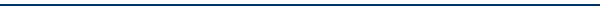 Zoom link:  https://umassmed.zoom.us/j/97857451506	Time: 6:00 p.m. – 8:00 p.m.The Massachusetts Commission for the Deaf and Hard of Hearing will assist with arrangements for a sign language interpreter. The Commission may be reached at (617) 740-1600 VOICE and (617) 740-1700 TTY.Next DUR Board (open meeting): September 9, 2020